City of Iona Newsletter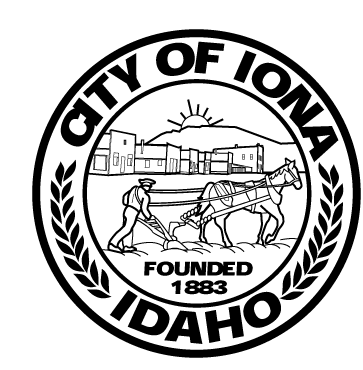 City of Iona Newsletter3548 N Main, Iona, ID  83427                                                                                                                                                         Phone: 523-5600Website: cityofiona.org                                                                                                                                                                       Fax: 535-0087Email: iona@cityofiona.org                                                                                                                                                               3548 N Main, Iona, ID  83427                                                                                                                                                         Phone: 523-5600Website: cityofiona.org                                                                                                                                                                       Fax: 535-0087Email: iona@cityofiona.org                                                                                                                                                               Volume twofebruary, 2016Planning and Zoning Meeting:  February 10, 2016 at 6:30 p.m.                                             City Council Meeting:  February 16, 2016 at 7:00 p.m. Mayor’s message“State of The City Address”This past year the City’s seen quite a few changes. Our City Clerk Julie Hammond’s spouse accepted a job on the east coast, and she left in July. Shara Roberts was hired to fill her position. It was determined letting Kayla Keyes go as the animal control officer and hiring a second police officer was the best decision for the City. Our Chief of Police Matt Lurker decided to change careers and resigned from his position. During that time we hired Karl Bowcutt as the new Chief of Police and hired a second police officer Dustin Mathie. Also, our Sports Directors Trent and SueAnn Dabell decided to retire after five years.  Robyn Walker stepped down from the City Council to take on the Sports Director position. In addition, we hired Bryce Stucki for the Public Works Department. Even though Julie, Matt, Trent, and SueAnn are gone I want to thank them for all they have done for the City.  Also, I want to welcome Shara, Karl, Dustin, and Bryce to the City of Iona and look forward of working with them and becoming part of the City of Iona’s Team.  Also, I would like to personally thank our City employees for their dedication to their jobs and the City.  They are our unsung heroes who are in the trenches day in and day out and never get recognized.  They are as follows:  Shara Roberts City Clerk, Amy Sullivan Treasurer, Dale Storer Attorney, Zech Prouse Public Works Director, Allen Eldridge Building Inspector/Public Works, Bryce Stucki Public Works, Karl Bowcutt Chief of Police, Dustin Mathie Police Officer, and Robyn Walker Sports Director.  Thank you all for what you do for the City.  In addition, I would like to thank our Planning and Zoning Commission comprised of Betty Lovinus, Melanie Shirling-Powell, Roy Hobbs, Jake Lindsey, John Lott, and Dee Johnson. As well as, the Water Committee chaired by Lee Andersen and all of the other committees and volunteers that help make the City of Iona the wonderful place that it is. I also would like to recognize City Council Members: Dan Gubler - President, Rob Geray, Kathy McNamara, and Dan Garren. Dan Garren stepped down from Chair of Planning and Zoning in October to finish out Robyn Walker’s term in October.Let’s get started with the State of the City. Overall, the City is doing well.  Some of the Highlights for 2015 are as follows: We have over a million in savings and checking.  Also, in 2015 we were $90,000 under budget.Calendar year 2015 we had 42 building permits for new homes and 75 miscellaneous permits.We now have 783 water connections, with a population of over 2,700 people (based on 3.5 people per household).Over 355 million gallons of water was used; compared to 2014 when we used a little over 340 million gallons of water.  This calculates to approximately 1,250 gallons of water per home (family of 3.5) that a family uses per a day.  18th Annual City Easter Egg Hunt with over 8,000 eggs hand stuffed (Thanks Amy).Arbor Day Celebration, with new trees planted at Pioneer Park.Iona Days, with the Lion’s Club breakfast, movie in the park, concert, fun run, and games and fun for the whole family.  The City also did a free hamburger and hot dog lunch.The annual city spring cleanup; combined with the 3rd annual yard sale.Iona’s summer recreation program which included a variety of activities such as T-Ball, the pitching machine, and girls’ softball program. Also, a basketball program was started in 2013 with 40, now has 115 teams and almost 1,000 children that participate.  Also, it provides for 32 jobs for the youth in this area.Iona’s Lions Club continued to have the 4th of July breakfast, the Iona Day’s breakfast, and provided service to the community through donations, time, and labor.The 6th Annual Halloween Trunk-or-Treat.There were many Eagle Scout projects and service projects that saved the City money and enhanced the community.Support of community programs and committees such as the Library, Tree committee, Bonneville Art Association, Iona Historical Society, and the Lion’s Club to name a few.The City building was scheduled 392 times in 2015.Mayor’s Youth Advisory Council (MYAC).17 small businesses in Iona.And last not but least the Annual Veteran’s Day Program. In summary, the City of Iona is in good hands and the outlook is very good.  In 2016 we are hoping to purchase more water rights, and finalize a land purchase for a new water tank and possibly a new well to help with the growth of Iona. Again I would like to thank everyone who volunteered their time and efforts toward some type of service in 2015.Sincerely,Brad D. Andersen, Mayorcommunity“Water Rate Increase” – The City Council voted on January 19th, 2016 during a Public Hearing at 7:15 pm to increase the monthly water rate from $23.00 to $30.00 a month effective as of March 1st, 2016. This increase will help fund needed improvements to the City’s Water System.“Idaho Block Grant Community Survey” – The City of Iona is looking to track the census information for the current year regarding household size and general income level. This information is necessary to apply for an Idaho Community Development Block Grant to partially fund improvements associated with our Water System. Information will be collected by surveying the City of Iona’s residents and asking them to simply identify whether their income is above or below certain national standards. All information is kept confidential. College students will be surveying the area between 11:00 AM and 5:00 PM from now until February 13, 2016. For a copy of the survey or if you have any questions please call the City of Iona at (208)-523-5600events“Easter Egg Hunt - NOTICE”- Iona’s Annual Easter Egg Hunt has been moved up an hour to 10:00 am on Saturday March 26th, 2016 located at the Iona Square. The City will be serving hot chocolate. The City is looking for volunteers to stuff eggs please call the City office at (208)-523-5600 if you would like to be involved.police“Police Reserve Program” – The City of Iona is starting a Police Reserve Program. If interested please contact our Chief of Police Karl Bowcutt at (208)-716-4662 or via e-mail at ionapolice@cityofiona.org Public works“Proper Exterior Display of Addresses” – According to International Building & Fire Code adopted by the City of Iona, all buildings shall have approved address numbers, building numbers or approved building identification placed in a position that is plainly legible and visible from the street or road fronting the property. These numbers shall contrast with their background. Address numbers shall be Arabic numbers or alphabetical letters. Numbers shall be a minimum of 4 inches (102 mm) high with a minimum stroke width of ½ inch (12.7 mm). Where access is by means of a private road and the building address cannot be viewed from the public way, a monument, pole or other sign or means shall be used to identify the structure. Purpose of this code is for emergency vehicles to properly identify and locate your residence in case of an emergency.Snow removalIona City Police will be citing individuals for failure to follow City Code. Please be mindful to not block hydrants with snow, and to bring in empty garbage cans as a courtesy to the public works staff conducting snow removal. “Obstruction of a City Sidewalk, Street, Easement, Right-of-Way, or Other Public Way with Snow or Ice is Prohibited – Title 6, Chapter 4, Section 9 ” (A) It shall be unlawful to place snow or ice removed from private property upon any public sidewalk, street, easement, right-of-way, or other public way, alleyway, or sidewalk.(B) It shall also be unlawful for any private citizen or entity to place snow or ice removed from sidewalks, private driveways, driveway approaches, or other public places in or upon a public sidewalk, street, easement, right-of-way or other public way, alleyway or sidewalk in a manner that causes a hazard or obstruction to vehicular or pedestrian traffic. Nothing herein shall prevent, impair or impede the removal, relocation or placement of snow or ice upon such public ways by maintenance crews employed or hired by the City to remove snow and ice from a public street or way.“Duty to Remove Hail, Snow, Sleet and/or Ice Promptly – Title 6, Chapter 4, Section 8” (1) Unless otherwise provided in this section, it shall be unlawful for an owner, agent, or lessee of real property to fail to remove or fail to cause to be removed hail, snow, sleet, and/or ice, from the entire length and breadth of the Sidewalk immediately adjacent to such owner’s, agent’s, or lessee’s property in the City, within the twenty four (24) hour period immediately following the cessation of a Precipitation Event, as determined by the National Weather Service, Idaho Falls Regional Airport.Iona Library“Thank You” – Thank you so much for all of the support that was given for our Daddy-Daughter Princess Palooza Dance Party. We had a great turn out, with lots of fun games, music, and Dads dancing with their Daughters.
“Baby Time” – The Iona Library will be adding Baby Time for ages 0-2 years of age. This will be held the 1st Tuesday of each month, starting in February from 10:30 to 11:30 am. This will follow our regularly scheduled story time, which is from 10:00 to 10:30 am. Baby Time will be a time of interactive play, finger play, songs, and stories lead by Krista Furner. Come join us for a time of learning and fun!  – The Friends of the Iona Library.Planning and Zoning Meeting:  February 10, 2016 at 6:30 p.m.                                             City Council Meeting:  February 16, 2016 at 7:00 p.m. Mayor’s message“State of The City Address”This past year the City’s seen quite a few changes. Our City Clerk Julie Hammond’s spouse accepted a job on the east coast, and she left in July. Shara Roberts was hired to fill her position. It was determined letting Kayla Keyes go as the animal control officer and hiring a second police officer was the best decision for the City. Our Chief of Police Matt Lurker decided to change careers and resigned from his position. During that time we hired Karl Bowcutt as the new Chief of Police and hired a second police officer Dustin Mathie. Also, our Sports Directors Trent and SueAnn Dabell decided to retire after five years.  Robyn Walker stepped down from the City Council to take on the Sports Director position. In addition, we hired Bryce Stucki for the Public Works Department. Even though Julie, Matt, Trent, and SueAnn are gone I want to thank them for all they have done for the City.  Also, I want to welcome Shara, Karl, Dustin, and Bryce to the City of Iona and look forward of working with them and becoming part of the City of Iona’s Team.  Also, I would like to personally thank our City employees for their dedication to their jobs and the City.  They are our unsung heroes who are in the trenches day in and day out and never get recognized.  They are as follows:  Shara Roberts City Clerk, Amy Sullivan Treasurer, Dale Storer Attorney, Zech Prouse Public Works Director, Allen Eldridge Building Inspector/Public Works, Bryce Stucki Public Works, Karl Bowcutt Chief of Police, Dustin Mathie Police Officer, and Robyn Walker Sports Director.  Thank you all for what you do for the City.  In addition, I would like to thank our Planning and Zoning Commission comprised of Betty Lovinus, Melanie Shirling-Powell, Roy Hobbs, Jake Lindsey, John Lott, and Dee Johnson. As well as, the Water Committee chaired by Lee Andersen and all of the other committees and volunteers that help make the City of Iona the wonderful place that it is. I also would like to recognize City Council Members: Dan Gubler - President, Rob Geray, Kathy McNamara, and Dan Garren. Dan Garren stepped down from Chair of Planning and Zoning in October to finish out Robyn Walker’s term in October.Let’s get started with the State of the City. Overall, the City is doing well.  Some of the Highlights for 2015 are as follows: We have over a million in savings and checking.  Also, in 2015 we were $90,000 under budget.Calendar year 2015 we had 42 building permits for new homes and 75 miscellaneous permits.We now have 783 water connections, with a population of over 2,700 people (based on 3.5 people per household).Over 355 million gallons of water was used; compared to 2014 when we used a little over 340 million gallons of water.  This calculates to approximately 1,250 gallons of water per home (family of 3.5) that a family uses per a day.  18th Annual City Easter Egg Hunt with over 8,000 eggs hand stuffed (Thanks Amy).Arbor Day Celebration, with new trees planted at Pioneer Park.Iona Days, with the Lion’s Club breakfast, movie in the park, concert, fun run, and games and fun for the whole family.  The City also did a free hamburger and hot dog lunch.The annual city spring cleanup; combined with the 3rd annual yard sale.Iona’s summer recreation program which included a variety of activities such as T-Ball, the pitching machine, and girls’ softball program. Also, a basketball program was started in 2013 with 40, now has 115 teams and almost 1,000 children that participate.  Also, it provides for 32 jobs for the youth in this area.Iona’s Lions Club continued to have the 4th of July breakfast, the Iona Day’s breakfast, and provided service to the community through donations, time, and labor.The 6th Annual Halloween Trunk-or-Treat.There were many Eagle Scout projects and service projects that saved the City money and enhanced the community.Support of community programs and committees such as the Library, Tree committee, Bonneville Art Association, Iona Historical Society, and the Lion’s Club to name a few.The City building was scheduled 392 times in 2015.Mayor’s Youth Advisory Council (MYAC).17 small businesses in Iona.And last not but least the Annual Veteran’s Day Program. In summary, the City of Iona is in good hands and the outlook is very good.  In 2016 we are hoping to purchase more water rights, and finalize a land purchase for a new water tank and possibly a new well to help with the growth of Iona. Again I would like to thank everyone who volunteered their time and efforts toward some type of service in 2015.Sincerely,Brad D. Andersen, Mayorcommunity“Water Rate Increase” – The City Council voted on January 19th, 2016 during a Public Hearing at 7:15 pm to increase the monthly water rate from $23.00 to $30.00 a month effective as of March 1st, 2016. This increase will help fund needed improvements to the City’s Water System.“Idaho Block Grant Community Survey” – The City of Iona is looking to track the census information for the current year regarding household size and general income level. This information is necessary to apply for an Idaho Community Development Block Grant to partially fund improvements associated with our Water System. Information will be collected by surveying the City of Iona’s residents and asking them to simply identify whether their income is above or below certain national standards. All information is kept confidential. College students will be surveying the area between 11:00 AM and 5:00 PM from now until February 13, 2016. For a copy of the survey or if you have any questions please call the City of Iona at (208)-523-5600events“Easter Egg Hunt - NOTICE”- Iona’s Annual Easter Egg Hunt has been moved up an hour to 10:00 am on Saturday March 26th, 2016 located at the Iona Square. The City will be serving hot chocolate. The City is looking for volunteers to stuff eggs please call the City office at (208)-523-5600 if you would like to be involved.police“Police Reserve Program” – The City of Iona is starting a Police Reserve Program. If interested please contact our Chief of Police Karl Bowcutt at (208)-716-4662 or via e-mail at ionapolice@cityofiona.org Public works“Proper Exterior Display of Addresses” – According to International Building & Fire Code adopted by the City of Iona, all buildings shall have approved address numbers, building numbers or approved building identification placed in a position that is plainly legible and visible from the street or road fronting the property. These numbers shall contrast with their background. Address numbers shall be Arabic numbers or alphabetical letters. Numbers shall be a minimum of 4 inches (102 mm) high with a minimum stroke width of ½ inch (12.7 mm). Where access is by means of a private road and the building address cannot be viewed from the public way, a monument, pole or other sign or means shall be used to identify the structure. Purpose of this code is for emergency vehicles to properly identify and locate your residence in case of an emergency.Snow removalIona City Police will be citing individuals for failure to follow City Code. Please be mindful to not block hydrants with snow, and to bring in empty garbage cans as a courtesy to the public works staff conducting snow removal. “Obstruction of a City Sidewalk, Street, Easement, Right-of-Way, or Other Public Way with Snow or Ice is Prohibited – Title 6, Chapter 4, Section 9 ” (A) It shall be unlawful to place snow or ice removed from private property upon any public sidewalk, street, easement, right-of-way, or other public way, alleyway, or sidewalk.(B) It shall also be unlawful for any private citizen or entity to place snow or ice removed from sidewalks, private driveways, driveway approaches, or other public places in or upon a public sidewalk, street, easement, right-of-way or other public way, alleyway or sidewalk in a manner that causes a hazard or obstruction to vehicular or pedestrian traffic. Nothing herein shall prevent, impair or impede the removal, relocation or placement of snow or ice upon such public ways by maintenance crews employed or hired by the City to remove snow and ice from a public street or way.“Duty to Remove Hail, Snow, Sleet and/or Ice Promptly – Title 6, Chapter 4, Section 8” (1) Unless otherwise provided in this section, it shall be unlawful for an owner, agent, or lessee of real property to fail to remove or fail to cause to be removed hail, snow, sleet, and/or ice, from the entire length and breadth of the Sidewalk immediately adjacent to such owner’s, agent’s, or lessee’s property in the City, within the twenty four (24) hour period immediately following the cessation of a Precipitation Event, as determined by the National Weather Service, Idaho Falls Regional Airport.Iona Library“Thank You” – Thank you so much for all of the support that was given for our Daddy-Daughter Princess Palooza Dance Party. We had a great turn out, with lots of fun games, music, and Dads dancing with their Daughters.
“Baby Time” – The Iona Library will be adding Baby Time for ages 0-2 years of age. This will be held the 1st Tuesday of each month, starting in February from 10:30 to 11:30 am. This will follow our regularly scheduled story time, which is from 10:00 to 10:30 am. Baby Time will be a time of interactive play, finger play, songs, and stories lead by Krista Furner. Come join us for a time of learning and fun!  – The Friends of the Iona Library.